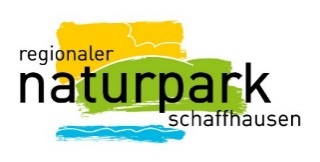 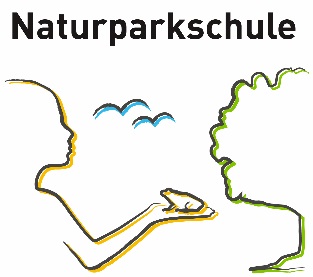 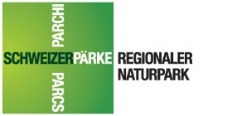 BewertungsaufgabeMein QuartierMache einen Spaziergang durch dein Quartier (ca. 20 Minuten). Schau dir die Gärten und Plätze genau an. Welcher Ort gefällt dir besonders gut? Beschreibe oder zeichne (Rückseite) den Ort. Warum gefällt dir dieser Ort besonders gut? Begründe.Welcher Ort gefällt dir nicht? Beschreibe oder zeichne auch diesen Ort.Warum gefällt dir dieser Ort nicht? Begründe.Wieder zurück in der Schule vergleicht ihr eure Begründungen untereinander. Gefallen allen Kindern ähnliche Orte? Was gefällt den meisten nicht?Weiterführung: Überlegt, wie ihr diese uncoolen Orte verbessern könntet. Sprecht mit den Besitzern über eure Vorschläge und ob ihr den einen oder anderen Vorschlag umsetzen könntet. Erkundigt euch zuvor genau, was erlaubt ist. 